POR - Ghidul solicitantului 8.2.B „Unități de primiri urgențe” – în consultare publicăAxa prioritară 8 - Dezvoltarea infrastructurii sanitare şi sociale, Prioritatea de investiții 8.1 – Investiţii în infrastructurile sanitare şi sociale care contribuie la dezvoltarea la nivel naţional, regional şi local, reducând inegalităţile în ceea ce priveşte starea de sănătate şi promovând incluziunea socială prin îmbunătăţirea accesului la serviciile  sociale, culturale și de recreere, precum și trecerea de la serviciile instituționale la serviciile prestate de comunitati, Obiectivul Specific 8.2 – Îmbunătățirea calității și a eficienței îngrijirii spitalicești de urgențăPerioadă consultare publică : 19.05.2017 – 05.06.2017POR - Ghidul solicitantului 8.2.B „Unități de primiri urgențe” – în consultare publicăAxa prioritară 8 - Dezvoltarea infrastructurii sanitare şi sociale, Prioritatea de investiții 8.1 – Investiţii în infrastructurile sanitare şi sociale care contribuie la dezvoltarea la nivel naţional, regional şi local, reducând inegalităţile în ceea ce priveşte starea de sănătate şi promovând incluziunea socială prin îmbunătăţirea accesului la serviciile  sociale, culturale și de recreere, precum și trecerea de la serviciile instituționale la serviciile prestate de comunitati, Obiectivul Specific 8.2 – Îmbunătățirea calității și a eficienței îngrijirii spitalicești de urgențăPerioadă consultare publică : 19.05.2017 – 05.06.2017POR - Ghidul solicitantului 8.2.B „Unități de primiri urgențe” – în consultare publicăAxa prioritară 8 - Dezvoltarea infrastructurii sanitare şi sociale, Prioritatea de investiții 8.1 – Investiţii în infrastructurile sanitare şi sociale care contribuie la dezvoltarea la nivel naţional, regional şi local, reducând inegalităţile în ceea ce priveşte starea de sănătate şi promovând incluziunea socială prin îmbunătăţirea accesului la serviciile  sociale, culturale și de recreere, precum și trecerea de la serviciile instituționale la serviciile prestate de comunitati, Obiectivul Specific 8.2 – Îmbunătățirea calității și a eficienței îngrijirii spitalicești de urgențăPerioadă consultare publică : 19.05.2017 – 05.06.2017Nr. crtIntrebare / ComentariuRăspunsCompletarea capitolului 4.5 Dotări cu categoria de mijloace fixe ”ambulanțe de prim ajutor de tip B2 ”, în situația în care serviciile SMURD la nivel national, aflate în subordinea consiliilor județene, au nevoie de finanțare urgentă pentru înlocuirea ambulanțelor.   Cheltuielile cu achiziţionarea autovehiculelor și a mijloacelor de transport, aşa cum sunt ele clasificate în Subgrupa 2.3. „Mijloace de transport” din HG 2139/2004 pentru aprobarea Catalogului privind clasificarea şi duratele normale de funcţionare a mijloacelor fixe, sunt cheltuieli neeligibile.Serviciul mobil de urgenţă, reanimare şi descarcerare, denumit în continuare SMURD - unitatea de intervenţie publică integrată, de importanţă strategică, fără personalitate juridică, având în structura sa echipe integrate de reanimare, specializate în acordarea asistenţei medicale şi tehnice de urgenţă, precum şi echipe cu personal paramedical, specializat în acordarea primului ajutor calificat. SMURD funcţionează în cadrul inspectoratelor pentru situaţii de urgenţă, având ca operator aerian structurile de aviaţie ale Ministerului Afacerilor Interne, în colaborare cu spitalele judeţene, regionale şi cu autorităţile publice locale
, conform Legii Nr. 95 din 14 aprilie 2006 privind reforma în domeniul sănătățiiCuprinderea ca și activitate eligibilă a lucrărilor de reabilitare și modernizare a heliporturilor și hangarelor pentru elicoptere precum și a spațiilor din jurul heliporturilor/hangarelor Valoarea eligibilă aferentă construcției/reabilitării/modernizării de heliporturi să fie de cel puțin 30 % din valoarea cheltuielilor eligibile finanțate în cadrul Capitolului 4. ”Cheltuieli pentru investiția de bază ”În cadrul Ghidului Specific, cap. 3.2, punctul 3 se specific faptul că este eligibilă construirea heliporturilor de suprafață sau în terasă. Propunem includerea modernizării heliporturilor ca și activitate eligibilă în cadrul acestui apelActivităţile orientative, eligibile în cadrul proiectului, pot fi:• reabilitarea/ modernizarea/ extinderea/dotarea unităților de primiri urgențe / componentelor de primiri urgențe din unitățile funcționale regionale de urgență și din cadrul componentelor de interes strategic a rețelelor de unități spitalicești de urgență ; În cadrul activității de modernizare / extindere a cladirilor unitaților de primiri urgențe / componentelor de primiri urgențe din unitățile funcționale regionale de urgență și din cadrul componentelor de interes strategic a rețelelor de unități spitalicești de urgență, sunt premise:- construcția unui heliport de suprafață situat pe sol sau în terasă, accesibilizarea spațiului destinat serviciilor și a căilor de acces, inclusiv introducerea / modernizarea aparatelor / instalatiilor utilizate astfel încat să îndeplinească cerintele impuse domeniului sanitar (eg. Directive Europene/legislație națională aplicabilă în vigoare. Activitățile propuse prin proiect (investiția) trebuie să vizeze exclusiv realizarea obiectivului/obiectivelor proiectului. În cazul în care activitățile propuse prin proiect nu întrunesc această condiție, cheltuielile aferente acestora (eligibile sau neeligibile) vor fi eliminate din cadrul cererii de finanțare.Eligibilitatea unei activităţi nu implică în mod obligatoriu eligibilitatea cheltuielilor efectuate pentru realizarea respectivei activităţi. În acest sens, recomandăm consultarea Listei cheltuielilor neeligibile.Conform prevederilor ghidului specific, nu există limitare la valoarea eligibilă aferentă construcției de heliporturi.Sunt neeligibile cererile de finanțare care implică exclusiv una din urmatoarele variante:- lucrări care nu se supun autorizării;- construcția de clădiri noi (altele decat cele care se incadreaza in definitia extinderii)- construcția unui heliport de suprafață situat pe sol sau în terasă;Heliport de suprafață - Heliport situat pe sol sau pe o structura pe suprafaţa apeiHeliport în terasă - Heliport situat pe o structură ridicată pe pământ.În sensul prezentului Ghid , lucrările de constructie a unui heliport de suprafață situat pe sol sau situat pe o structură ridicată pe pământ cuprind și toate cheltuielile efectuate în vederea funcționării și autorizării acestora, în conformitate cu prevederile legislației naționale aplicabile în vigoare, cu modificările și completările ulterioare (eg. Dotare, proiectare etc ) . Lucrările de reabilitare/modernizare/extindere/dotare a heliporturilor Activitățile de reabilitare și modernizare a heliporturilor/hangarelor, precum și a precum și a spațiilor din jurul heliporturilor/ hangarelor pentru elicoptere nu sunt activități/cheltuieli eligibile în cadrul  prezentelor apeluri, hangarul nefiind o dotare necesară autorizării heliportului. În sensul prezentului Ghid, termenul „structură pe sol” nu se consideră a fi definit prin clădire/clădire anexă/clădire cu destinație mixtă/clădire rezidențială/clădire nerezidențială.În a sensul prezentului Ghid, cererea de finanțare care implică exclusiv „ Construcția unui heliport de suprafață situat pe sol sau în terasă”  se consideră a fi definită : Cererea de finanțare  în care valoarea  estimată a lucrărilor de construcție a unui heliport de suprafața situat pe sol sau în terasă, excede valoarea estimată a restului de activități din cadrul acesteia. Extinderea perioadei de depunere a cererilor de finanțare de la 6 luni la 12 luni datorită faptului că la momentul actual încă nu au fost întocmite documentațiile tehnico-economice pentru investițiile necesare Unităților de primiri UrgențePrezentele apeluri de proiecte vor fi de tip necompetitiv cu termen limită de depunere 6 luni .  Sunt eligibile ;Achiziția unui utilaj de deszăpezire a heliportului ?Înlocuirea și plasarea în subteran a stației de combustibil care alimentează elicopterele ?În sensul prezentului Ghid , lucrările de constructie a unui heliport de suprafață situat pe sol sau situat pe o structură ridicată pe pământ cuprinde toate cheltuielile efectuate în vederea funcționării și autorizării acestora, în conformitate cu prevederile legislației naționale aplicabile în vigoare, cu modificările și completările ulterioare (eg. Dotare, proiectare etc ).Ănlocuirea și plasarea în subteran a stașiei de combustibil care alimentează elicopterele nu se incadreaza in aceasta prevedere a ghidului solicitantului.Din perspectiva apelului de finanțare propus spre consultare care este definiția  ”internării acute” ?Indicatorii de proiect fac obiectul monitorizării implementării și performanței investiției propuse prin proiect. Sarcina  revine solicitantului de finanţare, și se referă la:Indicatori de realizare :	Număr unități de primiri urgențe/ compartimente de primiri urgențe (nivel terțiar)Conform logicii interventiei pentru actuala perioada de programare, indicatorul de rezultat nu reflecta strict interventia programului (POR), ci suma efectelor interventiilor din diverse surse de finantare (inclusiv POR), sursa datelor care va furniza acest indicator fiind Ministerul Sănătății ;Cum se cuantifică în cazul unităților funcționale de urgență in situația depunerii distincte a 2 proiecte de către un județ, indicatorul care precizează  numărul de unități de primiri urgență/unități funcționale de urgență ce vor fi modernizate (35)  ?Indicatorii de proiect fac obiectul monitorizării implementării și performanței investiției propuse prin proiect. Sarcina  revine solicitantului de finanţare, și se referă la:Indicatori de realizare :	Număr unități de primiri urgențe/ compartimente de primiri urgențe (nivel terțiar)Dacă se impune scanarea integral a fiecărui document anexă intr-un singur pdf, de ce impune și numerotarea acestuia, pe origibla ?În aceste condiții s-a luat în considerare faptul că un document justificativ, scanat integral la cea mai mica rezoluție existent ce permite lizibilitatea acestuia, poate fi mai mare de 50 MB (deci nu poate fi încărcat pe platforma MySmis) ?Documentele anexate vor  fi :scanate, încărcate integral (în totalitate), în format pdf., denumite corespunzător, ușor de identificat și lizibile .  sub semnătură electronică extinsă, certificată în conformitate cu prevederile legale în vigoare, a reprezentantului legal al solicitantului .Dimensiunea unui fișier atașat în cadrul MySmis nu poate depăși 50 MB. Este permisă fracționarea și încărcarea fracționată a unui document care depășeste limitele impuse de către sistem în mai multe fișiere tip pdf. (eg. Documentația tehnico-economică), cu respectarea condițiilor menționate mai sus. În cazul parteneriatelor, fiecare dintre reprezentanții legali ai partenerilor vor semna electronic conform mențiunii de mai sus, documentele pe care aceștia le încarcă în MySmis .În cazul parteneriatelor, cererea de finanțare care va fi transmisă în MySmis, respectiv certificarea aplicației, va purta obligatoriu semnătura electronica a reprezentantului legal al liderului de parteneriatSe recomandă așadar o atenție sporită la scanarea anumitor documente (eg. planșe, schițe, tabele) de dimensiuni mari, ori care necesită o rezoluție adecvată pentru a asigura lizibilitatea.Valoarea maximă pentru un proiect de 1 500 000 euro reprezintă o sumă ce nu poate acoperi necesarul de finanțare pentru reabilitarea, modernizarea, extinderea ți doatrea unității de primiri urgență și cu atât mai mult a unei unități funcționale de urgență .Propunere de mărire a valorii maxime eligibile la maxim 3 000 000 euro, valoare ce poate acoperi necesarul de finanțare pentru o astfel de investiție .Avand in vedere HG 363/2010 si standardul de cost pentru spitale judetene de urgenta, va rugam sa analizati posibilitatea majorarii valorii maxime eligible a proiectelor la cel putin 3.000.000 EuroValorile minime si maxime eligibile ale proiectelor din cadrul apelurilor dedicate infrastructurii pentru servicii de sănătate , respectiv :Obiectivul specific 8.1 ” Creșterea accesibilității serviciilor de sănătate, comunitare și a celor de nivel secundar, în special pentru zonele sărace și izolate : Operațiunea A – Ambulatorii ; Operațiunea B- Centre comunitare integrate ;Obiectivul specific 8.2 ” Imbunătățirea calității și a eficienței îngrijirii spitalicești de urgență” :Operațiunea A – Spitale regionale ;Operațiunea B – Unități de primiri urgențe ;au fost stabilite raportate la alocarea  totală și la indicatorii din cadrul POR 2014-2020 aferenti acestui domeniu.Indicatorii de realizare din cadrul POR 2014-2020 aferenți infrastructurii de sănătate care determină valorile minime/maxime eligibile ale proiectelor sunt :1S36 - Unități medicale construite/ reabilitate/ modernizate/ extinse/ dotate (pentru servicii medicale comunitare și ambulatorii) – VALOARE TINTA (2023) - 280 UNITĂȚI1S37i - Unități de primiri urgențe/compartimente de primiri urgențe - VALOARE TINTA (2023) - 35 UNITĂȚI 1S39  -  Spitale regionale construite - VALOARE TINTA (2023) - 3 UNITĂȚIÎn consecință, în cadrul prezentelor apeluri 8.2.B , valorile eligibile aferente cererilor de finanțare sunt :Valoare  minimă eligibilă:    100 0000          euroValoare maximă eligibilă:  1 500 000          euro.Eliminarea modelului de calcul ”Funding gap” ca anexă obligatorie deoarece toate proiectele ce vor fi depuse în cadrul acestui apel nu sunt generatoare de venit .Proiecte generatoare de venit: Nu se aplicăProiectele pot fi proiecte generatoare de venit dacă se încadrează în prevederile art. 61 alin. 1 din Regulamentul (UE) nr. 1303/2013 : „Prezentul articol se aplică operațiunilor care generează venituri nete ulterior finalizării lor. În sensul prezentului articol, „venituri nete” înseamnă intrările de numerar plătite direct de utilizatori pentru bunurile sau serviciile din cadrul operațiunii, cum ar fi taxele suportate direct de utilizatori pentru utilizarea infrastructurii, vânzarea sau închirierea de terenuri sau clădiri ori plățile pentru servicii, minus eventualele costuri de funcționare și de înlocuire a echipamentelor cu durată scurtă de viață, suportate pe parcursul perioadei corespunzătoare. Economiile la costurile de funcționare generate de operațiunea în cauză se tratează drept venituri nete cu excepția cazului în care sunt compensate de o reducere egală a subvențiilor de funcționare. În cazul în care costul de investiție nu este integral eligibil pentru cofinanțare, veniturile nete menționate la primul paragraf sunt alocate în mod proporțional părților eligibile și celor neeligibile din costul de investiție.”Conform Art. 16 – Determinarea veniturilor,  litera (b) al Regulamentului nr. 480/2014 al Comisiei, ” veniturile nu includ transferuri de la bugetele de stat sau regionale sau de la sistemele de asigurări publice naționale ”Conform Ghidului pentru Analiza cost beneficiu a proiectelor de investiții – Instrument economic de evaluare pentru politica de coeziune 2014-2020, elbaorat de către Comisia Europenă, capitolului 2.7.4 -Costurile de exploatare ți veniturile, ” Transferurile sau subvențiile (eg., transferurile de la bugetele de stat sau regionale sau din asigurările naționale de sănătate), precum și alte venituri financiare (eg., dobânzile aferente depozitelor bancare ) nu sunt incluse în veniturile operaționale pentru calculele de rentabilitate financiară, deoarece nu sunt direct imputabile operațiunilor proiectului ”.Introducerea ca si tip de solicitant ”parteneriatul între unități administrativ teritoriale” .Varianta parteneriatului dintre Județ și Municipiu/Oraș  poate fi luată în considerare sau este suficient dreptul de administarre a terenului respectiv pentru o perioadă de timp care să acopere perioada de sustenabilitate a proiectului ?Categoria solicitanților  eligibili în cadrul prezentelor apeluri sunt:    Unităţile administrativ-teritoriale, definite conform Legii administraţiei publice locale nr. 215 din 23 aprilie 2001, republicată cu modificările şi completările ulterioare și constituite potrivit Legii nr. 2/1968 privind organizarea administrativă a teritoriului României, republicată. Forme asociative între unitățile administrativ-teritoriale menționate la punctul a)Pentru aceste tipuri de proiecte solicitantul la finanțare trebuie să demonstreze faptul că este titularul unuia din următoarele drepturi:	Dreptul de proprietate publică/privatăDreptul de administrareLa pagina 30, secțiunea dedicate costurilor eligibile din ghidul supus consultării publice se menționează faptul că dotarea unităților de primiri urgențe este reprezentată de ”4.5 Dotări- Cuprinde cheltuielile pentru procurarea de bunuri care intră în categoria mijloacelor fixe și/sau obiectelor de inventor precum : mobilier, dotări cu mojloace tehnice de apărare împotriva incedniilor, dotări de uz gospodăresc, dotări privind protecția muncii, tehnică de calcul, mobilier medical.”s-a observant ca nu sunt menționate în mod explicit echipamentele medicale.Propunere de includere in categoria costruilor eligibile a dotărilor, obiecte de inventar sau mjloace fixe - echipamente medicale .Tinand cont de faptul ca, pentru obtinerea autorizatiei sanitare de functionare, exista o dotare minima necesara pentru UPU, va rugam sa precizati daca in cadrul acestui apel cheltuielile cu achizitia de echipamente/aparatura medicala sunt eligibile, mai ales in cazul extinderii, deoarece in lipsa dotarii specifice, UPU-extinsa nu poate fi autorizata. In cazul in care achizitia de aparatura medicala este cheltuiala eligibila, va rugam sa clarificati la ce linie din deviz se incadreaza aparatura medicala, intrucat, din descrierea liniilor de deviz utilaje, echipamente (cu si fara montaj) sau dotari nu reiese unde se poate incadraPentru imbunatatirea calitatii actului medical si pentru un diagnostic rapid si precis sunt necesare diferite echipamente medicale de investigatie sau analiza. Va rugam sa precizati daca este permisa achizitia de echipamente medicale suplimentare fata de dotarea minima necesara pentru autorizatia sanitara de functionareIntroducerea în ghidul solicitantului detalii referitoare la eligibilitatea dotărilor medicale, să fie definite în mod explicit ca si cheltuaialăPosibilitatea achiziționării de aparatură medicală specifică unităților de primire urgențe, echipament pentru asigurarea asepsiei, cărucioare pentru transportul bolnavilor, măsuțe de inox pentru tratamentul la patul bolnavuluiEste eligibil un proiect care propune doar activități de dotare ?Lista cheltuielilor eligibile cuprinde cheltuielile pentru procurarea de bunuri care intră în categoria mijloacelor fixe și/sau obiectelor de inventor, inclusive mobilier medical. În categoria respective intră aparatura medical ?Este eligibilă achiziția de aparatură medicală ?Activități de dotare - Achiziţionarea de obiecte de inventar/ mijloace fixe necesare desfăşurării activității .În sensul prezentului ghid, valoarea dotărilor include și valoarea estimată a lucrărilor necesare funcționării /autorizării acestora acolo unde este cazulSunt eligibile cheltuielile cu Dotări (se includ utilaje, echipamente tehnologice şi funcţionale cu si fara montaj, dotari)Se cuprind cheltuielile pentru achiziţionarea utilajelor şi echipamentelor tehnologice, precum şi a celor incluse în instalaţiile funcţionale, inclusiv cheltuielile aferente montajului utilajelor tehnologice şi al utilajelor incluse în instalaţiile funcţionale, inclusiv reţelele aferente necesare funcţionării acestora.Se includ cheltuielile pentru achiziţionarea utilajelor şi echipamentelor care nu necesită montaj, precum şi a echipamentelor de transport tehnologic .Se cuprind cheltuielile pentru procurarea de bunuri care, conform legii, intră în categoria mijloacelor fixe şi/sau obiectelor de inventar, sunt  necesare implementarii proiectului şi respectă prevederile contractului de finanţare.A se vedea si restul prevederilor din cadrul ghidului solicitantului cu privire la dotari/echipamente.Eg. Pentru echipamentele/dotările care urmează a fi achiziționate beneficiarul are obligația solicitării a minim trei oferte disctincte de preț, în care să se precizeze clar dacă aceste echipamente sunt/nu sunt achiziționate cu montaj, și, după caz, dacă este/nu este inclusă și întreținerea acestor echipamente în exploatare.Prin excepție se pot atașa mai puțin de 3 oferte de preț, acolo unde există furnizor/producător unic . În acest caz, solicitantul are obligația de a face această precizare în cadrul Modelului D. Solicitantul are obligația centralizării ofertelor de preț în cadrul Modelului D și păstrării acestora. Ofertele de preț vor fi depuse/transmise doar în urma solicitărilor din partea experților OI/AM în cadrul procesului de evaluare, selecție și contractare.Solicitantul va transmite spre avizare Ministerului Sănătății lista dotărilor/echipamentelor din cadrul cererii de finanțare pe structura Modelului D Listă de echipamente/lucrări/servicii/dotări, anexă la prezentul ghid. Avizul Minisiterului Sănătății se va limita strict la oportunitatea achizitionarii dotarilor/echipamentelor din cadrul proiectelor ce urmează a fi depuse și  va menționa in clar doar dotarile/echipamentele care vor fi declarate  oportune/necesare  . În urma emiterii acestuia, doar dotarile/echipamentele care vor fi declarate oportune/necesare  vor fi introduse în cadrul bugetului proiectului ca și cheltuieli eligibileSunt eligibile cererile de finanțare care vizează exclusiv activități de dotare cu respectarea prevederilor ghidului solicitantului.Introducere pe lista proiectelor eligibile a Spitalului Clinic Județean de Urgență Craiova, în vederea dotării acesteia cu echipamente specializate prin finanțare nerambursabilă .Proiectele prioritare preidentificate regăsite în Anexa nr. 9, decurg din evaluarea Ministerului Sănătății, evaluare ce a fost făcută în vederea identificării acelor unități de primiri urgențe/ componente de primiri urgențe din unitățile funcționale regionale de urgență și din cadrul componentelor de interes strategic a rețelelor de unități spitalicești de urgență a căror finanțare constituie o prioritate la nivel național, în conformitate cu Strategia Națională de Sănătate 2014-2020 și   cu  cele 8 planuri regionale de servicii de sănătate.Spitalul Clinic de Urgență Craiova nu se află pe lista proiectelor eligibile în cadrul prezentelor apeluri Conform OrdinuluiMinistrului  Sănătății nr. 739 din 04 Iulie 2017 privind aprobarea Listei cuprinzând unitățile de primiri urgenţe(UPU) și UPU/compartimentele de primiri urgențe (CPU) aparținând spitalelor de copii care formează unități funcționale regionale de urgență sau care fac parte din componenta de interes strategic a reţelelor regionale de unităţi spitaliceşti de urgenţă potențial eligibile în cadrul Axei prioritare 8 "Dezvoltarea infrastructurii de sănătate şi sociale", Prioritatea de investiții 8.1 – Investiţii în infrastructurile sanitare şi sociale care contribuie la dezvoltarea la nivel naţional, regional şi local, reducând inegalităţile în ceea ce priveşte starea de sănătate şi promovând incluziunea socială prin îmbunătăţirea accesului la serviciile  sociale, culturale și de recreere, precum și trecerea de la serviciile instituționale la serviciile prestate de comunitati,Obiectivul strategic 8.2 " Îmbunătățirea calității şi a  eficienței îngrijirii spitalicești de urgență " din Programul Operațional Regional 2014-2020, Operațiunea B – Unități de primiri urgențe publicat în Monitorul Oficial – Partea I, nr. 539 din 10 Iulie 2017Clarificare privind rambursarea cheltuielii aferente documentației tehnice în cazul în care cheltuiala a fost efectuată de către Spital însă solicitantul va fi Consiliul Județean. Este posibilă rambursarea cheltuielii efectuate de către spital prin Consiliul Județean ?Va rugam sa ne precizati daca se accepta documentatie tehnico-economica intocmita de beneficiar (spitalul judetean), sau este obligatoriu ca aceasta sa fie intocmita de solicitant (UAT)?Mecanismul de plată şi rambursare a cheltuielilor în cadrul contractelor de finanţare se realizează în conformitate cu prevederile OUG nr.40/23.09.2015, privind gestionarea financiară a fondurilor europene pentru perioada de programare 2014 – 2020, precum şi normele de aplicare aprobate prin HG nr. 93/2016Menționăm că în cadrul prezentelor apeluri, solicitanții eligibili nu sunt parteneriatele între unitățile sanitare și unitățile administrativ teritoriale ci doar parteneriatele între unitățile administrativ teritoriale.Solicitare privind transfomarea Grilei de punctare, astfel încât și proiectele care vizează numai dotarea unităților de primiri urgențe, deci nu prevăd construcții, să poată obtină punctajul minim de calificare. În varianta actuală, acest lucru nu este posibil .A se vedea Anexa 3 – Grila ETF a prezentului ghid.Vă rugăm să ne comunicați dacă un proiect ce vizează cele două componente este eligibil, în condițiile în care operațiunile construire heliport și doatre UPU sunt neeligibile doar fiecare în parte .Propunere; să fie considerat eligibil un proiect care implică doar dotare la un spital și extindere, renovare și dotare la celălalt spital în cazul unităților funcționale de urgențăO cerere de finanțare va include activități eligibile aferente unei singure unități de primiri urgențe / unui singur compartiment de primiri urgențeSunt neeligibile cererile de finanțare care implică exclusiv una din urmatoarele variante:lucrări care nu se supun autorizării;construcția de clădiri noi (altele decat cele care se incadreaza in definitia extinderii)construcția unui heliport de suprafață situat pe sol sau în terasă;Modificarea Anexei 4 la Ghidul solicitantului – Grila de analiză a conformității SF_DALI (HG nr 28 din 2008) , astfel : ”Grilă de analiză a conformității SF_DALI (HG nr. 28_2008 sau HG nr. 907/2016) ” .Modificarea Anexei 5 la Ghidul Solicitantului – Grila de analiză a conformității PT(Ordinul nr 863 din 2008), astfel : ”Grilă de analiză a conformității PT(Ordinul nr. 863/2008 sau HG nr. 907/2016 ” . În cadrul prezentelor apeluri se aplică după caz modelele standard atașate Formularului cererii de finanțare și următoarele anexe:Anexa 4- Grila  de analiză  a conformităţii Studiului de fezabilitate / Documentaţiei de avizare a lucrărilor de intervenţii (SF/DALI  conform Hotărârii Guvernului  nr. 28 din 09 ianuarie 2008 privind aprobarea conţinutului-cadru al documentaţiei tehnico-economice aferente investiţiilor publice, precum şi a structurii şi metodologiei de elaborare a devizului general pentru obiective de investiţii şi lucrări de intervenţii)Anexa 5- Grila  de analiză  a conformității  proiectului  tehnic (PT – Ordinul Ministerului Dezvoltării Lucrărilor Publice și Locuințelor  nr. 863 din 2 iulie 2008 pentru aprobarea "Instrucţiunilor de aplicare a unor prevederi din Hotărârea Guvernului nr. 28/2008 privind aprobarea conţinutului-cadru al documentaţiei tehnico-economice aferente investiţiilor publice, precum şi a structurii şi metodologiei de elaborare a devizului general pentru obiective de investiţii şi lucrări de intervenţii
Anexa 6- Grila  de analiză a conformităţii documentaţiei de avizare a lucrărilor de intervenţii (DALI conform Hotărârii Guvernului nr 907 din 29 noiembrie 2016 privind etapele de elaborare și conținutul – cadru al documentațiilor tehnico-economice aferente obiectivelor / proiectelor de investiții finanțate din fonduri publice)Anexa 7 - Grila  de analiză  a conformităţii Studiului de fezabilitate (SF OBIECTIV MIXT - conform Hotărârii Guvernului nr 907 din 29 noiembrie 2016 privind etapele de elaborare și conținutul – cadru al documentațiilor tehnico-economice aferente obiectivelor / proiectelor de investiții finanțate din fonduri publice)Anexa 8-  Grila  de analiză  a conformității  proiectului  tehnic (PT- conform Hotărârii Guvernului nr 907 din 29 noiembrie 2016 privind etapele de elaborare și conținutul – cadru al documentațiilor tehnico-economice aferente obiectivelor / proiectelor de investiții finanțate din fonduri publice)Corelarea Ordinului nr. 1085/2012 privind măsuri de organizare și funcționare a spitalelor regionale de urgență și a unităților funcționale regionale de urgență cu Anexa nr. 9 Lista proiecte eligibile din Ghidul Solicitantului .Corelarea a fost efectuată în baza Ordinului Ministrului Sănătății nr. 739 din 04 Iulie 2017 privind aprobarea Listei cuprinzând unitățile de primiri urgenţe(UPU) și UPU/compartimentele de primiri urgențe (CPU) aparținând spitalelor de copii care formează unități funcționale regionale de urgență sau care fac parte din componenta de interes strategic a reţelelor regionale de unităţi spitaliceşti de urgenţă potențial eligibile în cadrul Axei prioritare 8 "Dezvoltarea infrastructurii de sănătate şi sociale", Prioritatea de investiții 8.1 – Investiţii în infrastructurile sanitare şi sociale care contribuie la dezvoltarea la nivel naţional, regional şi local, reducând inegalităţile în ceea ce priveşte starea de sănătate şi promovând incluziunea socială prin îmbunătăţirea accesului la serviciile  sociale, culturale și de recreere, precum și trecerea de la serviciile instituționale la serviciile prestate de comunitati,Obiectivul strategic 8.2 " Îmbunătățirea calității şi a  eficienței îngrijirii spitalicești de urgență " din Programul Operațional Regional 2014-2020, Operațiunea B – Unități de primiri urgențe publicat în Monitorul Oficial – Partea I, nr. 539 din 10 Iulie 2017 .Ghidul solicitantului nu limitează solicitantul la depunerea unei singure cereri de finanțare în cadrul apelului de proiecte. În acest caz , este posibilă depunerea mai multor cereri de finanțare de către ”același solicitant?O cerere de finanțare va include activități eligibile aferente unei singure unități de primiri urgențe / unui singur compartiment de primiri urgențe.În cazul în care, un solicitant care se încadrează în condiţiile de eligibilitate prevăzute în prezentul ghid, deține în proprietate/administrare mai multe unități sanitare din cadrul listei proiectelor eligibile în cadrul prezentelor apeluri, acesta poate depune mai multe cereri de finanțare cu respectarea principiului enunțat anterior. - Pentru proiectul din cadrul zonei ITI Delta Dunării, respectiv Spitalul Județean Tulcea,  solicitantul care se încadrează în condiţiile de eligibilitate prevăzute în prezentul ghid poate depune două cereri de finanţare care să vizeze atât unitatea de primiri urgențe situată în Tulcea cât și punctul acesteia de lucru din Sulina, conform structurii unității sanitare aprobate  de către Ministerul SănătățiiÎn cadrul cap 2.1 se menționează : ” În etapa de precontractare, pot intra proictele declarate conforme și eligibile, adică acelea care în urma evaluării tehnice și financiare au obținut un punctaj de minim 60 de puncte.” Propunem înlăturarea cuvintelor ”adică acelea”, avînd în vedere faptul că etapa de verificare a conformitĂții și eligibilității este o etapă distinctă de etapa de evaluare tehnică și financiară.În etapa de precontractare, pot intra proiectele declarate conforme și eligibile care în urma evaluării tehnice și financiare au obținut un punctaj minim de 60 de puncte.Pentru demararea etapei precontractuale proiectele trebuie să obțină punctajul minim pentru a fi acceptat în urma evaluării tehnice și financiare, în conformitate cu prevederile prezentului ghidÎn cadrul cap. 2.3 se specifică : ” În cazul necompletării tuturor secțiunilor obligatorii ale cererii de finațare aceasta va fi respinsă, neintrând în procesul de evaluare și selecție” În cadrul cap 5.1 se specific : ”Menționăm că în cadrul prezentului apel, se acceptă completarea parțială a cererii de finanțare, depunerea de documente suplimentare, dacă acestea existau ți erau incomplete la data depunerii cererii de finanțare.” Propunem corelarea informațiilor incluse la cele două secțiuni.Cererea de finanțare este compusă din:Formularul cererii de finanțare. Anexele la formularul cererii de finanțare În cazul necompletării tuturor secţiunilor cu caracter obligatoriu ale formularului cererii de finanţare, cererea de finanțare  va fi respinsă, neintrând în procesul de evaluare şi selecţieÎn secțiunea 2.3.3 se specifică faptul că ”documentele anexate vor fi numerotate , scanate integral, denumite corespunzător, ușor de identificat și lizibile ”. Vă rugăm să reanalizați obligativitatea numerotării documentelor încărcate în MySmis, având în vedere faptul că Ghidul General nu prevede această obligativitateDocumentele anexate vor  fi :scanate, încărcate integral (în totalitate), în format pdf., denumite corespunzător, ușor de identificat și lizibile .  sub semnătură electronică extinsă, certificată în conformitate cu prevederile legale în vigoare, a reprezentantului legal al solicitantului .Conform capitolului 2.4, valoare minima eligibilă este 200 000 euro și valoare maximă eligibilă este 1 500 000 euro. Valoarea maximă totală a proiectului este echivalentul a 1 500 000 euro și cheltuieli neeligibile de orice valoare ?În cazul în care valoarea maximă a unui proiect este de 1 500 000 euro, putându-se include în proiect alte cheltuieli neeligibile, este posibilă finanțarea unui proiect care privește extinderea unei unități de primiri urgențe și includerea în această extindere a altor spații destinate activităților spitalicești care să intre în categoria cheltuielilor neeligibile ?Va rugam sa acceptati ca valoarea proiectului ce depaseste valoarea maxima eligibila stabilita prin ghid sa poata fi suportata de beneficiar (ca si cheltuiala neeligibila), fara ca proiectul sa fie declarat neeligibilValoare  minimă eligibilă :    100 0000          euroValoare maximă eligibilă :  1 500 000          euro.Valoarea totală a proiectului = valoarea  maximă eligibilă a proiectului + valoarea neeligibila a proiectului .Nu există limitare la valoarea totală a proiectului , în consecință nu există noțiunea de valoare maximă totală a proiectului.Pentru a fi eligibil proiectul trebuie să se încadreze în obiectivul priorității de investiții 8.1 finanțate prin POR 2014-2020,  prevăzut în secțiunea 1.2 a prezentului ghid specific.Activităţile orientative, eligibile în cadrul proiectului, pot fi:• reabilitarea/ modernizarea/ extinderea/dotarea unităților de primiri urgențe / componentelor de primiri urgențe din unitățile funcționale regionale de urgență și din cadrul componentelor de interes strategic a rețelelor de unități spitalicești de urgență ; În cadrul activității de modernizare / extindere a cladirilor unitaților de primiri urgențe / componentelor de primiri urgențe din unitățile funcționale regionale de urgență și din cadrul componentelor de interes strategic a rețelelor de unități spitalicești de urgență, sunt premise:- construcția unui heliport de suprafață situat pe sol sau în terasă, accesibilizarea spațiului destinat serviciilor și a căilor de acces, inclusiv introducerea / modernizarea aparatelor / instalatiilor utilizate astfel încat să îndeplinească cerintele impuse domeniului sanitar (eg. Directive Europene/legislație națională aplicabilă în vigoare. - asigurarea/ modernizare utilităţilor generale şi specifice pentru unitățile de primiri urgențe / componentele de primiri urgențe din unitățile funcționale regionale de urgență și din cadrul componentelor de interes strategic a rețelelor de unități spitalicești de urgență ( inclusiv branşarea la utilităţi pe amplasamentul obiectivului de investii);Activitățile propuse prin proiect (investiția) trebuie să vizeze exclusiv realizarea obiectivului/obiectivelor proiectului. În cazul în care activitățile propuse prin proiect nu întrunesc această condiție, cheltuielile aferente acestora (eligibile sau neeligibile) vor fi eliminate din cadrul cererii de finanțare.Eligibilitatea unei activităţi nu implică în mod obligatoriu eligibilitatea cheltuielilor efectuate pentru realizarea respectivei activităţi. În acest sens, recomandăm consultarea Listei cheltuielilor neeligibileSunt neeligibile cererile de finanțare care implică exclusiv una din urmatoarele variante:lucrări care nu se supun autorizării;construcția de clădiri noi (altele decat cele care se incadreaza in definitia extinderii)construcția unui heliport de suprafață situat pe sol sau în terasă;Vă rugăm să detaliați dacă accesibilizarea căilor de acces prevăzută ca și activitate eligibilă în Ghidul Specific, cap 3.2, se referă strict la căile de acces amplasate pe terenul afferent spitalului sau nu.Cuprinderea în categoria cheltuielilor eligibile a celor privind realizarea unui drum de acces exclusiv pentru accesul ambulanțelor la Unitatea de Primiri Urgențe .În sensul prezentul ghid, accesibilizarea căilor de acces prevăzută ca și activitate eligibilă , se referă la lucrările/dotările necesare  adaptării căilor de acces în/către unitățile de primi urgențe / componentele de primiri urgențe din unitățile funcționale regionale de urgență și din cadrul componentelor de interes strategic a rețelelor de unități spitalicești de urgență cât și a căilor de acces din interiorul acestora, la necesitățile specifice ale persoanelor cu diferite tipuri de dizabilități .În sensul prezentul ghid, accesibilizarea spațiului destinat serviciilor, se referă la lucrările/dotările necesare  adaptării spațiului unităților de primi urgențe / componentelor de primiri urgențe din unitățile funcționale regionale de urgență și din cadrul componentelor de interes strategic a rețelelor de unități spitalicești de urgențăacestuia, la necesitățile specifice ale persoanelor cu diferite tipuri de dizabilități . Conform cap 3.4.1, una dintre cheltuielile eligibile este cea aferentă managementului de proiect pentru obiectivul de investiții. Vă rugăm să precizați dacă această cheltuială include sau nu cheltuielile aferente serviciilor de consultanță la elaborarea cererii de finanțare.3.4. ConsultanţăSe includ cheltuielile efectuate, după caz, pentru:a) plata serviciilor de consultanţă la elaborarea cererii de finantare si a tuturor studiilor necesare intocmirii acesteia inclusiv plan de marketing;b) plata serviciilor de consultanţă în domeniul managementului proiectuluic) serviciile de consultanţă/asistenţă juridică în scopul elaborării documentaţiei de atribuire şi/sau aplicării procedurilor de atribuire a contractelor de achiziţie publică, dacă este cazuld) plata serviciilor de evaluare, efectuate de un expert ANEVAR, în vederea stabilirii valorii terenurilor achiziționate.La cap 3.4.1, cheltuieli aferente asistenței tehnice, se menționează : ”Cheltuielile aferente consultanței sunt eligibile cumulat, în limita a 1,5 % din valoarea investiției de bază”. Se va corecta referirea la cheltuielile aferente consultanței.Cheltuielile pentru proiectare și asistență tehnică, Sunt eligibilie cumulat, in limita maxima a 10% din valoarea cheltuielilor eligibile finantate în cadrul capitolului 4 „Cheltuieli pentru investiţia de bază” Va rugam sa precizati daca pentru un proiect care vizeaza NUMAI EXTINDEREA si dotarea UPU se intocmeste SF sau DALI (avand in vedere prevederile art. 18 alin (2) al Legii 10/1991 actualizata, unde extinderile sunt considerate interventii la constructii existente) atat in cazul in care se utilizeaza HG 28/2008, cat si in cazul in care se utilizeaza HG 907/2016Activități de extindere - În sensul prezentului Ghid, lucrări asupra unor clădiri, realizate atât pe verticală, prin construirea de etaje noi, mansarde, cât şi pe orizontală prin construirea unui corp anexă în continuarea clădirii existente sau pe acelasi amplasament, care să fie legat structural şi/sau funcţional de clădirea existentă (aceeaşi destinaţie şi funcţionare a corpului anexă condiţionată de funcţionarea construcţiei iniţiale sau ca o completare necesara la functionalitatea cladirii existente) .În funcție de ceea ce presupune dotarea  aferentă unității de primiri urgențe, se vor respecta prevederile legislației naționale în vigoare. Va rugam sa precizati daca pentru UPU se utilizeaza stadardul de cost pentru spitale judetene de urgentaTinand cont de faptul ca, pentru investitiile in sanatate, perioada de referinta este de 10-15 ani, va rugam sa clarificati daca este permisa depasirea standardului de cost in conditiile in care se utilizeaza materiale prietenoase cu mediul, precum si in situatia in care se utilizeaza solutii de eficienta energetica crescuta, in conformitate cu OMDRAP nr. 825/07.10.2015 (ordin emis ulterior stabilirii standardelor de cost pentru spitale), sisteme de siguranta la incendii performante, precum si echiparea UPU cu echipamente medicale performante, conform cu tehnologia actuala (avand in vedere si criteriile de la cap. 2 al grilei de evaluare tehnica si financiara).dacă este cazul) Încadrarea în standarde de cost - Preţurile unitare de referinţă ale lucrărilor de intervenţie/activităţilor prevăzute propuse prin proiect se încadreaza în standardele de cost aferente, aplicabile acestei operaţiuni, conform legislaţiei în vigoare. A se vedea Hotărârea nr. 363 din 14 aprilie 2010 privind aprobarea standardelor de cost pentru obiective de investiții finanțate din fonduri publiceÎn situația în care standardele de cost, acolo unde acestea există, sunt depășite, se va justifica de către proiectant în cadrul Notei privind încadrarea în standardele de cost prin indicarea normativelor de proiectare /ofertelor de pret/ ordinelor de ministru aplicabile respectivului domeniu / altei legislație în vigoare etcPentru lucrările pentru care nu există standard de cost se vor prezenta documente justificative care au stat la baza stabilirii costului aferent (minim trei oferte de preț, liste de cantități și prețuri unitare provenite din surse verificabile și obiective etc.).Pentru echipamentele/dotările care urmează a fi achiziționate beneficiarul are obligația solicitării a minim trei oferte disctincte de preț, în care să se precizeze clar dacă aceste echipamente sunt/nu sunt achiziționate cu montaj, și, după caz, dacă este/nu este inclusă și întreținerea acestor echipamente în exploatare.Prin excepție se pot atașa mai puțin de 3 oferte de preț, acolo unde există furnizor/producător unic . În acest caz, solicitantul are obligația de a face această precizare în cadrul Modelului D. Solicitantul are obligația centralizării ofertelor de preț în cadrul Modelului D și păstrării acestora. Ofertele de preț vor fi depuse/transmise doar în urma solicitărilor din partea experților OI/AM în cadrul procesului de evaluare, selecție și contractare.Va rugam sa precizati daca in descrierea “investitiei de baza” mentionata la Categorii de cheltuieli eligibile in cadrul acestui apel de proiecte, mentionata la capitolul 3.5 Proiectare, precum si la cap. 3.7 Consultanta, la capitolul 3.8 Asistenta tehnica, nu este o greseala de redactare, fiind omisa linia bugetara Cap. 4 – cheltuieli pentru investitia de baza, in cazul in care devizul este intocmit in baza HG 28/2008CAP. 4 Cheltuieli pentru investiţia de bază4.1. Construcţii şi instalaţiiSe cuprind cheltuielile aferente execuţiei tuturor obiectelor cuprinse în obiectivul de investiţie: Reabilitarea/modernizarea/extinderea infrastructurii unităților de primi urgențe / componentelor de primiri urgențe din unitățile funcționale regionale de urgență și din cadrul componentelor de interes strategic a rețelelor de unități spitalicești de urgență4.2. Dotări (se includ utilaje, echipamente tehnologice şi funcţionale cu si fara montaj, dotari)Se cuprind cheltuielile pentru achiziţionarea utilajelor şi echipamentelor tehnologice, precum şi a celor incluse în instalaţiile funcţionale, inclusiv cheltuielile aferente montajului utilajelor tehnologice şi al utilajelor incluse în instalaţiile funcţionale, inclusiv reţelele aferente necesare funcţionării acestora.Se includ cheltuielile pentru achiziţionarea utilajelor şi echipamentelor care nu necesită montaj, precum şi a echipamentelor de transport tehnologic .Se cuprind cheltuielile pentru procurarea de bunuri care, conform legii, intră în categoria mijloacelor fixe şi/sau obiectelor de inventar, sunt  necesare implementarii proiectului şi respectă prevederile contractului de finanţare.4.3. Construcţii, instalaţii si dotari - cheltuieli conexe investitiei de bazaÎn cadrul proiectului, proiectantul poate delimita un obiect conex obiectivului de investitie cuprinzand lucrari si dotări pentru :reabilitarea/ modernizarea/ extinderea/dotarea unităților de primiri urgențe / componentelor de primiri urgențe din unitățile funcționale regionale de urgență și din cadrul componentelor de interes strategic a rețelelor de unități spitalicești de urgență, care se execută pe amplasamentul delimitat din punct de vedere juridic al proiectului.Cheltuielile aferente obiectului conex obiectivului de investiţie sunt eligibile in limita a 15% din valoarea eligibilă a cheltuielilor aferente cap. 1, punctul 1.2 si 1.3, Cap. 2, Cap. 4, punctul 4.1, punctul 4.2 si cap. 5, punctul 5.1.1.De asemenea, pentru calculul valorii maxime eligibile pentru organizarea de santier este mentionata ca baza de calcul suma cheltuielilor prevazute la capitolele/subcapitolele 1.2; 1.3; 1.4; 2; 4; 5.1.1 conf HG 907/2016 si a capitolelor/subcapitolele 1.2; 1.3; 2; 3.1; 5.1 conf Hg 28/2008; la mentionarea capitolelor aferente HG 28/2008 este eliminata nejustificat linia bugetara a capitolului 4 – Cheltuieli pentru investitia de baza, in schimb, pentru ambele referiri la Hotararile de Guvern, este mentinuta in suma cheltuielilor de referinta inclusiv cheltuiala cu organizarea de santier, rezultand o operatiune “in cerc” (organizarea de santier reprezinta 2.5% din organizarea de santier !!)S-a eliminat această limitare a cheltuielilor aferente organizării de șantier.La pag. 33, mentiunea “Cheltuielile diverse si neprevazute se considera eligibile in limita a 10%” are o dubla referire la HG 28/2008, fara referire la HG 907/2016Se consideră eligibile dacă sunt detaliate corespunzător prin documente justificative şi doar în limita a 10% din valoarea eligibilă a cheltuielilor eligibile cuprinse la subcapitolul  1.2, 1.3  capitolul 2 si capitolul 4la pag. 29 , pct. 3.8 “asistenta tehnica”, se precizeaza: “cheltuielile aferente consultantei sunt eligibile cumulat in limita a 1.5% din valoarea investitie de baza. Probabil este o eroare si este vorba de cheltuielile pentru asistenta tehnicaCheltuielile pentru proiectare și asistența tehnică asa cum sunt definite in ghid, Sunt eligibilie cumulat, in limita maxima a 10% din valoarea cheltuielilor eligibile finantate în cadrul capitolului 4 „Cheltuieli pentru investiţia de bază”Avand in vedere ca solicitantii eligibili sunt in cea mai mare parte UAT-uri de nivel judetean, care au, in general, un grad de autofinantare redus (veniturile proprii sunt sub 30%), va rugam sa acceptati renuntarea la acest criteriu de evaluare tehnico-financiara a proiectelorCriteriul din cadrul grilei ETF nu a fost eliminat.Vă rugăm să precizați dacă ulterior se poate lansa procedura de achiziție publică pentru întocmire proiect tehnic împreună cu execuția lucrării, deoarece în Ghidul solicitantului nu este clarificat acest aspect.Se va realiza conform legislatiei nationale aplicabile in vigoare, cu modificarile si completarile ulterioare.Evidențierea celor două unități din cadrul unităților funcționale regionale în poziții distincte în Anexa 2 la Ghidul Solicitantului.Acestea au fost evidentiate conform listei de proiecte eligibile, anexa nr. 9 la prezentul ghid.Introducerea în ghidul solicitantului activitatea de modernizare a instalațiilor de sterilizare din spitaleAcestă activitate nu a fost exclusă de la finanțare, activitatea de dotare presupunând Achiziţionarea de obiecte de inventar/ mijloace fixe necesare desfăşurării activității .S-a nunanțat în cadrul prezentului ghid.În cadrul activității de modernizare / extindere a cladirilor unitaților de primiri urgențe / componentelor de primiri urgențe din unitățile funcționale regionale de urgență și din cadrul componentelor de interes strategic a rețelelor de unități spitalicești de urgență, sunt premise:- construcția unui heliport de suprafață situat pe sol sau în terasă, accesibilizarea spațiului destinat serviciilor și a căilor de acces, inclusiv introducerea / modernizarea aparatelor / instalatiilor utilizate astfel încat să îndeplinească cerintele impuse domeniului sanitar (eg. Directive Europene/legislație națională aplicabilă în vigoare. Pentru asigurarea distribuției teritoriale echilibrate a serviciilor medicale de urgență, prin preluarea pacienților de la nivel județean care nu pot fi tratați în sistem ambulatoriu și al eficientizării serviciilor integrate centrate pe pacient și a tratamentului patologiilor complexe care necesită o abordare integrată, este necesar,  completarea activităților eligibile, cu activitatea de amenajare a unei alte locații din cadrul spitalului, creând astfel posibilitatea relocării spațiului destinat desfășurării activității de Primiri Urgențe, dintr-o  locație în care îsi desfățoară în prezent activitatea,  în altă locație.Activitatile eligibile in cadrul prezentelor apeluri sunt in conformitate cu documentul de programare POR 2014-2020, aprobat de catre Comisia Europeana.Activităţile orientative, eligibile în cadrul proiectului, pot fi:• reabilitarea/ modernizarea/ extinderea/dotarea unităților de primiri urgențe / componentelor de primiri urgențe din unitățile funcționale regionale de urgență și din cadrul componentelor de interes strategic a rețelelor de unități spitalicești de urgență ; Acestea vizează imobilul in care isi  desfasoara deja activitatea unitatile de primiri urgente/ componentelor de primiri urgențe din unitățile funcționale regionale de urgență și din cadrul componentelor de interes strategic a rețelelor de unități spitalicești de urgență .Activitatea de relocare , nu este activitate eligibila in cadrul prezentelor apeluri .In cazul in care achizitia a fost demarata anterior intrarii in vigoare a HG 907/2016, cf. art. 15 lit. b), nu se aplica HG 907/2016. Lit. b face referire la procedure de achizitie, achizitia directa  nefiind o procedura. In situatia in care achizitia directa a fost demarata inainte de intrarea in vigoare a HG 907/2016, iar contractul a fost incheiat ulterior intrarii in vigoare, va rugam sa ne precizati daca putem intocmi documentatia pe baza HG 907/2016 (ca optiune, acest act normativ fiind mai clar), sau este obligatorie utilizarea HG 28/2008?În situația în care, obiectivul/proiectul de investiții nu se încadrează în nici una din situațiile prevăzute la Art. 15 al Hotărârii nr. 907/2016 privind etapele de elaborare ți conținutul cadru al documentațiilor tehnico-economice aferente obiectivelor/proiectelor de invetiții finanțate din fonduri publice, documentația se va elabora conform hotărârii menționate anterior.Vă rugăm să precizați dacă la depunerea cererii de finanțare când se depune doar Studiul de fezabilitate(nu și proiectul ethnic deoarece acesta nu este elaborate șa data depunerii cererii de finanțare) este obligatorie și anexarea tuturor avizelor solicitate prin certificatul de urbanism având în vedere faptul că unele avize solicitate pentru obținerea autorizației de construire se pot obține doar după elaborarea fazei DTAC.Certificatul de urbanism anexat la dosarul cererii de finanţare trebuie să fie cel eliberat în vederea obţinerii autorizaţiei de construire pentru proiectul/obiectul de investiţii aferent cererii de finanțare depuse și trebuie să fie valabil la data depunerii cererii de finanţare. Sigura excepție permisă cu privire la termenul de valabilitate a certificatului de urbanism la data depunerii cererii de finanțare, este atunci când se anexează inclusiv  autorizația de construire, în termen de valabilitate, eliberată în vederea realizării investiției aferente proiectului. În ceea ce priveşte avizele/acordurile, pentru proiectele/obiectele de investiţii pentru care execuţia de lucrări nu a fost demarată, se vor atașa avizele și acordurile solicitate prin certificatul de urbanism, obținute până la data depunerii cererii de finanțare.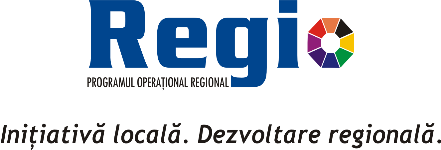 